GUIDE DE RÉFÉRENCE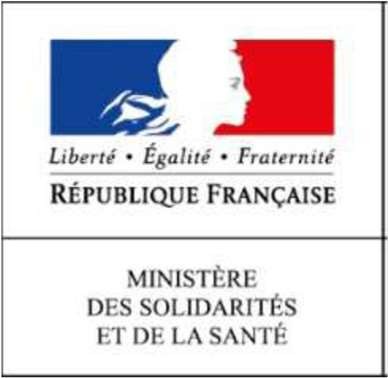 MAI 2021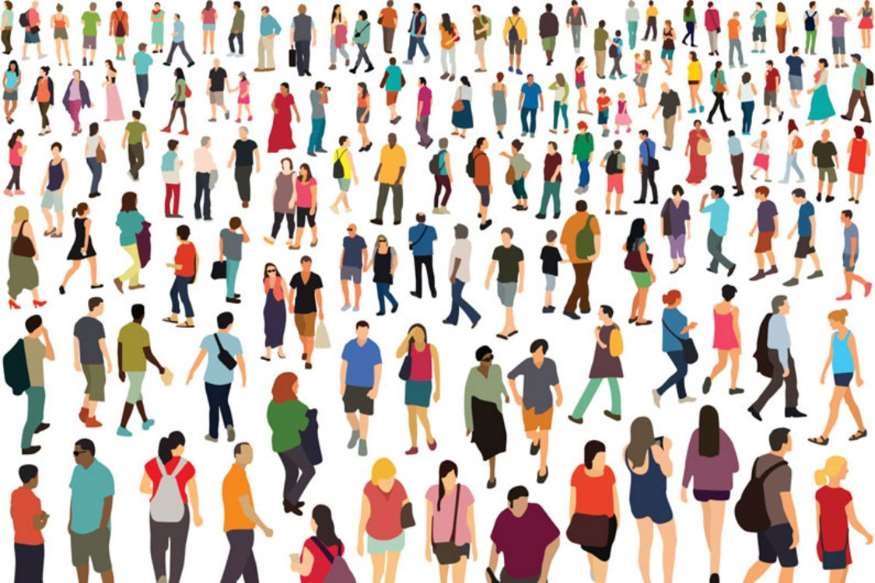 SommaireParticipants à la rédaction de ce documentMinistère chargé de la santé : Bureaux DGS/PP/PP1 et DGOS/PF/PF4Agence Nationale de Sécurité du Médicament et des produits de santé (ANSM)Commission Nationale des Recherches impliquant la personne humaine (CNRIPH) Conférence Nationale des Comités de Protection des Personnes (CNCP) Représentants des Comités de Protection des personnes (CPP)Représentants des promoteursAbréviations Soumission du dossier de demande d'avisRappels réglementairesRecevabilitéConformément à l’article R.1123-23 du CSP, le CPP notifie dans un délai de dix jours à compter de la réception du dossier (tirage au sort) sa recevabilité. La recevabilité est établie selon les arrêtés fixant le contenu et les modalités de présentation du dossier de demande d’avis au comité de protection des personnes. Seuls les documents mentionnés dans les arrêtés sont soumis à avis et peuvent être demandés par les CPP. Ces arrêtés sont différents selon le produit sur lequel porte la recherche. La liste des arrêtés est disponible en Annexe I."Si le dossier n'est pas complet, le comité notifie dans ce délai au promoteur une liste des documents manquants et lui fixe un délai de 10 jours pour les transmettre. En l'absence de réponse dans ce délai le demandeur est réputé avoir renoncé à sa demande. "Examen du dossier par le CPPConformément à l’article R.1123-23 du CSP, le comité saisi des demandes d'avis se prononce dans un délai de quarante-cinq jours (soixante jours en cas de demande d’information complémentaire ou de modification). Le silence gardé par le comité au terme de ce délai vaut rejet de la demande (avis défavorable).Le demandeur (le promoteur ou son mandataire) dispose d’un délai de 12 jours à compter de la notification sur le SI RIPH pour répondre à la demande d’information et de complément du comité le cas échéant.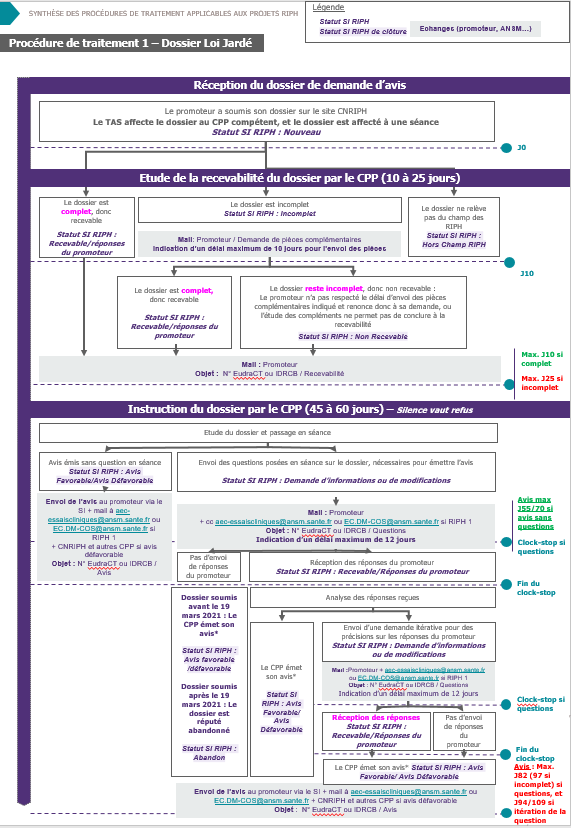 Comment soumettre la demande d'avis ?Pour les nouveaux dossiers (tirage au sort après juillet 2018), toutes les soumissions sont réalisées sur le SI RIPH. La liste et le format des pièces à transmettre sont identiques dans les deux cas y compris le nommage des documents.Des guides utilisateurs sont disponibles pour l’utilisation de la plateforme SI RIPH.Sous quel format les documents doivent-ils être soumis ?Les documents devront être déposés au format PDF ou WORD, ou excel si nécessaire.Pour rappel, les formats acceptés par le SI RIPH sont les fichiers au format texte, tableur, graphique courant. Les fichiers compressés de type ZIP, RAR, etc. sont refusés.Regroupement de documentAfin de limiter les documents transmis pour avis au CPP à ceux requis par la réglementation en vigueur, les documents d'une même catégorie sont regroupés. Les regroupements possibles sont détaillés ci-dessous.Chaque regroupement devra être daté, signé et comprendre un sommaire listant les pièces regroupées. Ce sommaire devra suivre l'ordre de présentation des pièces. La version et la date du regroupement seulement seront pris en compte dans l'avis. Document(s) d'information destiné(s) à la personne qui se prête à la recherche Tous les documents de support pour l'information des personnes qui se prêtent à la recherche ou leurs représentants légaux, transmis en vue de leur consentement libre et éclairé (ou non-opposition).Ce regroupement comprend (liste non exhaustive) :Les documents d'information décrit à l'article L.1122-1 du CSP y compris pour toutes les populations sollicitées (population vulnérables)Les descriptifs vidéo et ou sonores des documents supportsTout autre document support de l'information du patient Document(s) lié(s) au recrutement des patientsTous les documents d'aide au recrutement des patients. Ce regroupement comprend (liste non exhaustive):les affiches de recrutementles flyers et brochure sur l'étudela description des sites internetles annonces sur les réseaux sociauxEquipements et lieux de rechercheTous les documents d'autorisation de lieux de recherche et de justification de l'adéquation des moyens techniques, matériels et humains.Ce regroupement comprend (liste non exhaustive):Autorisation de lieux de rechercheJustification de l'adéquation des moyensAttestation de conformité à la réglementation en vigueur (RIPH 3° allégée)Autorisation du chef de serviceListe des centres et des investigateurs associésCe regroupement comprend la liste des centres et des investigateurs associés, qui sera utilisée comme sommaire du regroupement. Les curriculum vitae de tous les investigateurs déclarés sur la liste devront être ajoutés à la suite de cette liste et dans le même ordre de présentation que la liste des centres.QuestionnairesTous les questionnaires, validés ou non, utilisés dans le protocole si ceux-ci n'ont pas été annexés au protocole.Données : conformité de la gestion des donnéesTous les documents justifiant de la conformité du traitement des données avec la réglementation en vigueur.Ce regroupement comprend (liste non exhaustive):Attestation d'engagement de conformité à une méthodologie de référence (MR001 ou MR003)Déclaration CNIL complète Description des donnéesEngagement de respect du RGPDAvis scientifiqueTous les avis émis sur le projet.Ce regroupement comprend le cas échéant (liste non exhaustive):Avis défavorable d'un précédent CPPAvis scientifiquePlan d'Investigation PédiatriqueAvis EMAAutorisation de l’ANSMNomenclature de nommage des documentsLes noms de fichier doivent impérativement suivre le format suivant :N°d’identification_Nomdufichier_version_date_acronymeN°d’identification  Numéro ID-RCB ou numéro EudraCT (N° national ou européen) ou N°EudaMEDNom du fichier 	nom du fichier selon la nomenclature ci-dessous (point 5)Version 	numéro de version du document précédée par « v »Date 		date du document au format américain (AAAAMMJJ)Acronyme	acronyme de l'étude ou référence courte du promoteur si disponibleexemples de noms : 
2019-003254-23_Protocole_v2_20200623_EMERAUDE2019-003254-23_Liste CV_v3_20201003_EMERAUDEComment catégoriser et nommer les documents sur le SI RIPH ?Tous les documents ne sont pas applicables à toutes les recherches. Il appartient au demandeur de sélectionner les documents nécessaires pour le type de la recherche qu’il dépose. Les documents non requis par la réglementation qui seraient soumis en sus sur le SI RIPH ne seront pas étudiés par le CPP.* 	Les tranches d'âges sont proposées à titre d'exemple.(1)  Pour les documents d’information des personnes qui se prêtent à la recherche, le demandeur est libre de regrouper ou non les notes d’information. Dans ce cas, il ajoute un mot clé (tranche d’âge, population, etc) pour identifier la catégorie de personne. Le mot clé utilisé doit être le plus court possible.ANNEXE I – Références et liens utilesPour les dossiers en phase pilote médicament : guide pratique d’information pour les demandeurs : https://www.ansm.sante.fr/Activites/Medicaments-et-produits-biologiques/Phase-pilote-application-du-Reglement-UE-N-536-2014-du-Parlement-europeen/(offset)/9#paragraph_78007 Pour les dossiers en phase pilote DM, guide pratique d’information pour les demandeurs :  https://www.ansm.sante.fr/Activites/Dispositifs-medicaux-et-dispositifs-medicaux-de-diagnostic-in-vitro/Phase-pilote-application-du-Reglement-UE-n-2017-745-du-Parlement-europeen/(offset)/5#paragraph_159931Pour les dossiers de catégorie 3, « Aide à la constitution du dossier de demande d’avis à un Comité de Protection des Personnes (CPP) pour un projet de Recherche Impliquant la Personne Humaine de catégorie 3 (RIPH3) » en ligne sur le site internet de chaque ARS : https://www.ars.sante.fr/Arrêté du 2 décembre 2016 fixant le contenu, le format et les modalités de présentation du dossier de demande d'avis au comité de protection des personnes sur un projet de recherche mentionné au 3° de l'article L. 1121-1 du code de la santé publiqueVersion d'origine Version en vigueur Extrait du Journal officiel électronique authentifié (format: pdf, poids : 0.22 Mo) Arrêté du 2 décembre 2016 fixant le contenu et les modalités de présentation du dossier de demande d'avis au comité de protection des personnes sur un projet de recherche mentionnée au 1° ou au 2° de l'article L. 1121-1 du code de la santé publique ne portant pas sur un produit mentionné à l'article L. 5311-1 du même code 
Version d'origine Version en vigueur Extrait du Journal officiel électronique authentifié (format: pdf, poids : 3.22 Mo) Arrêté du 2 décembre 2016 fixant le contenu, le format et les modalités de présentation du dossier de demande d'avis au comité de protection des personnes sur un projet de recherche mentionnée au 1° ou au 2° de l'article L. 1121-1 du code de la santé publique portant sur un produit cosmétique ou de tatouage 
Version d'origine Version en vigueur Extrait du Journal officiel électronique authentifié (format: pdf, poids : 0.2 Mo) Arrêté du 2 décembre 2016 fixant le contenu, le format et les modalités de présentation du dossier de demande d'avis au comité de protection des personnes sur un projet de recherche mentionnée au 1° de l'article L. 1121-1 du code de la santé publique portant sur un médicament à usage humain 
Version d'origine Version en vigueur Extrait du Journal officiel électronique authentifié (format: pdf, poids : 0.21 Mo) Arrêté du 2 décembre 2016 fixant le contenu, le format et les modalités de présentation du dossier de demande d'avis au comité de protection des personnes sur un projet de recherche mentionnée au 1° et au 2° de l'article L. 1121-1 du code de la santé publique portant sur un dispositif médical ou sur un dispositif médical de diagnostic in vitroVersion d'origine Version en vigueur Extrait du Journal officiel électronique authentifié (format: pdf, poids : 0.21 Mo) Arrêté du 21 décembre 2018 fixant le format du résumé du protocole d'une recherche impliquant la personne humaine mentionnée au 3° de l'article L. 1121-1 du code de la santé publique ne comportant que des questionnaires ou des entretienshttps://www.legifrance.gouv.fr/affichTexte.do?cidTexte=JORFTEXT000037852311&categorieLien=idVersion en vigueur Extrait du Journal officiel électronique authentifié (format: pdf, poids : 0.21 Mo) ANNEXE II – Synthèse des arrêtés ministériels fixant le contenu des dossiers de demande d'avisANNEXE III - Tableau de synthèse du contenu des dossiers de demandes d'avis au CPPAECAutorisation d’Essai CliniqueANSMAgence Nationale de Sécurité du Médicament et des produits de santéCPPComité de Protection des PersonnesCSPCNILCode de la Santé PubliqueCommission Nationale de l’Informatique et des LibertésID RCBIdentifiant National généré par l’ANSM sur l’application dédiéeDMDispositif MédicalDMDIVEMADispositif Médical de Diagnostic in VitroEuropean Medical Agency (Agence européenne du médicament)EUDAMEDPortail européen instauré par le règlement EU 2017/745 relatif aux dispositifs médicauxEudraCTEuropean Union Drug Regulating Authorities Clinical Trials DatabaseMSModification SubstantielleNCNon ConformeRGPDRèglement général sur la protection des données RIPHRecherche Impliquant la Personne HumaineSI RIPHTASSystème d’Information des Recherches Impliquant la Personne HumaineTirage au SortUEUnion EuropéenneHPSHors Produits de Santé (ne portant pas sur un produit mentionné à l'article L. 5311-1 du Code de la Santé Publique)Préfixe SIPièces du dossierNom du fichierCOUCourrier de demande d'avis/notification (il ne doit plus nécessairement lister tous les documents soumis)COURRIERCOUCourrier de début d’essai clinique en France (1er patient)DEBUT_ECCOUDéclaration de Fin d’étude dans l’ensemble des paysFIN_ECdemFormulaire de demande d'autorisation d'essai clinique (FAEC) de l'ANSM (RIPH1)FAECdemFormulaire de demande d'avis (RIPH 2 et 3)DEMANDEaddDocument additionnel à la demande d'avis du CPP (cf arrêtés fixant le format, le contenu et les modalités de soumissions selon les catégories)ADDITIONNELproProtocole de la recherchePROTOCOLEresRésumé du protocole en françaisRESUMEresQuestionnaire d’auto-évaluation (RIPH 3 HPS)RESUMEinfNote d'information destinée aux :(cf art. L.1122-1 du CSP)NIFC (1) NIFC si toutes les notes d’informations sont soumises via un fichier uniqueNIFC_adulte, NIFC_3_5ans etc si chaque note d’information est soumise via un fichier propreinfAdultesNIFC (1) NIFC si toutes les notes d’informations sont soumises via un fichier uniqueNIFC_adulte, NIFC_3_5ans etc si chaque note d’information est soumise via un fichier propreinfEnfants de 3 à 5 ans *NIFC (1) NIFC si toutes les notes d’informations sont soumises via un fichier uniqueNIFC_adulte, NIFC_3_5ans etc si chaque note d’information est soumise via un fichier propreinfEnfants de 6 à 12 ans *NIFC (1) NIFC si toutes les notes d’informations sont soumises via un fichier uniqueNIFC_adulte, NIFC_3_5ans etc si chaque note d’information est soumise via un fichier propreinfAdolescents de 13 à 18 ans *NIFC (1) NIFC si toutes les notes d’informations sont soumises via un fichier uniqueNIFC_adulte, NIFC_3_5ans etc si chaque note d’information est soumise via un fichier propreinfAutorités parentales / parentsNIFC (1) NIFC si toutes les notes d’informations sont soumises via un fichier uniqueNIFC_adulte, NIFC_3_5ans etc si chaque note d’information est soumise via un fichier propreinfReprésentant légalNIFC (1) NIFC si toutes les notes d’informations sont soumises via un fichier uniqueNIFC_adulte, NIFC_3_5ans etc si chaque note d’information est soumise via un fichier propreinfPartenaires e.g p. enceinteNIFC (1) NIFC si toutes les notes d’informations sont soumises via un fichier uniqueNIFC_adulte, NIFC_3_5ans etc si chaque note d’information est soumise via un fichier propreinfA la patiente enceinte (suivi de grossesse)NIFC (1) NIFC si toutes les notes d’informations sont soumises via un fichier uniqueNIFC_adulte, NIFC_3_5ans etc si chaque note d’information est soumise via un fichier propreinfPersonne sous tutelle / curatelleNIFC (1) NIFC si toutes les notes d’informations sont soumises via un fichier uniqueNIFC_adulte, NIFC_3_5ans etc si chaque note d’information est soumise via un fichier propreinfTuteur/CurateurNIFC (1) NIFC si toutes les notes d’informations sont soumises via un fichier uniqueNIFC_adulte, NIFC_3_5ans etc si chaque note d’information est soumise via un fichier propreinfFormulaire de consentement éclairéNIFC (1) NIFC si toutes les notes d’informations sont soumises via un fichier uniqueNIFC_adulte, NIFC_3_5ans etc si chaque note d’information est soumise via un fichier propreinfAdultesNIFC (1) NIFC si toutes les notes d’informations sont soumises via un fichier uniqueNIFC_adulte, NIFC_3_5ans etc si chaque note d’information est soumise via un fichier propreinfEnfants de 3 à 5 ans *NIFC (1) NIFC si toutes les notes d’informations sont soumises via un fichier uniqueNIFC_adulte, NIFC_3_5ans etc si chaque note d’information est soumise via un fichier propreinfEnfants de 6 à 12 ans *NIFC (1) NIFC si toutes les notes d’informations sont soumises via un fichier uniqueNIFC_adulte, NIFC_3_5ans etc si chaque note d’information est soumise via un fichier propreinfAdolescents de 13 à 18 ans *NIFC (1) NIFC si toutes les notes d’informations sont soumises via un fichier uniqueNIFC_adulte, NIFC_3_5ans etc si chaque note d’information est soumise via un fichier propreinfAutorités parentales / parentsNIFC (1) NIFC si toutes les notes d’informations sont soumises via un fichier uniqueNIFC_adulte, NIFC_3_5ans etc si chaque note d’information est soumise via un fichier propreinfReprésentant légalNIFC (1) NIFC si toutes les notes d’informations sont soumises via un fichier uniqueNIFC_adulte, NIFC_3_5ans etc si chaque note d’information est soumise via un fichier propreinfPartenaires e.g p. enceinteNIFC (1) NIFC si toutes les notes d’informations sont soumises via un fichier uniqueNIFC_adulte, NIFC_3_5ans etc si chaque note d’information est soumise via un fichier propreinfA la patiente enceinte (suivi de grossesse)NIFC (1) NIFC si toutes les notes d’informations sont soumises via un fichier uniqueNIFC_adulte, NIFC_3_5ans etc si chaque note d’information est soumise via un fichier propreinfPersonne sous tutelle / curatelleNIFC (1) NIFC si toutes les notes d’informations sont soumises via un fichier uniqueNIFC_adulte, NIFC_3_5ans etc si chaque note d’information est soumise via un fichier propreinfTuteur/CurateurNIFC (1) NIFC si toutes les notes d’informations sont soumises via un fichier uniqueNIFC_adulte, NIFC_3_5ans etc si chaque note d’information est soumise via un fichier propreCRFCahier d'observationCRFqueQuestionnairesQUESTIONNAIRESCVICV des investigateurs précédés d’une liste des noms par site LISTE_ CVLISListe des investigateursLISTE_INVESTIGATEURS (catégorie non reprise dans le futur SI-RIPH2G)DONRécépissé de déclaration d'engagement à une méthodologie de référence de la CNILDONNEESDONDéclaration CNIL complèteDONNEESDONLa description de l’utilisation (exclusive ou non) le cas échéant, de données extraites de systèmes d’information existants ou de bases d’étude déjà réalisées; DONNEESDONOrigine et nature des données nominatives recueillies, le cas échéant; la justification du recours à celles-ci; le mode de circulation des données, les destinataires des données personnelles traitées; la durée de conservation des données; le cas échéant le transfert de données en dehors de l’UE;DONNEESDONLe cas échéant, le cahier de recueil des données CRF;DONNEESASsAttestation d'assurance ASSURANCEJUsJustification de l’adéquation des moyens humains, matériels et techniques au projet de recherche et de leur compatibilité avec les impératifs de sécurité des personnes qui s’y prêtentEQUIPEMENTJUsAutorisation de lieu de recherche (si RIPH1 et recherche réalisée en dehors des lieux de soins ou si recherche différente des pratiques usuelles du lieu de soin)EQUIPEMENTJUsUn document attestant que la recherche est conçue et réalisée conformément aux dispositions législatives et règlementaires en vigueur EQUIPEMENTbroBrochure investigateurBIbroAddendum à la brochure investigateurADDENDUM_BIAUTSi la brochure pour l’investigateur appartient à un tiers, l’autorisation du tiers délivrée au promoteur pour l’utiliserAUTORISATION_BIAUTAutorisation de l'ANSMAECRCPRésumé des caractéristiques du produitRCPmce ou DMTMarquage CE du DM /DMDIVDOSSIER_TECHNIQUEmce ou DMTNotice d'utilisation du DM/DMDIVDOSSIER_TECHNIQUEAVIPlan d’investigation pédiatriqueAVISAVIAvis d’un Comité scientifiqueAVISAVIAvis du CPPAVISdsmCharte du comité de surveillance indépendantDSMBpubTous les supports utilisés pour recruter les participants (lettre aux généralistes, affiches, livret explicatifs, sites internet…)RECRUTEMENTdocAutres documentsDOCUMENTdocDossier technique relatif à un produit autre qu’unMédicamentDTdocRésumé résultats de l’essaiRESULTATS_ECCatégorie RIPHProduitArrêtéRIPH 1° MédicamentArrêté du 2 décembre 2016 fixant le contenu, le format et les modalités de présentation du dossier de demande d'avis au comité de protection des personnes sur un projet de recherche mentionnée au 1° de l'article L. 1121-1 du code de la santé publique portant sur un médicament à usage humainModification substantielle :Arrêté du 2 décembre 2016 fixant le contenu et les modalités de présentation de la demande de modification substantielle d'une recherche mentionnée au 1° de l'article L. 1121-1 du code de la santé publique portant sur un médicament à usage humain auprès de l'Agence nationale de sécurité du médicament et des produits de santé et du comité de protection des personnes - Légifrance (legifrance.gouv.fr)RIPH 1° ou 2°DM/DMDIVArrêté du 2 décembre 2016 fixant le contenu, le format et les modalités de présentation du dossier de demande d'avis au comité de protection des personnes sur un projet de recherche mentionnée au 1° et au 2° de l'article L. 1121-1 du code de la santé publique portant sur un dispositif médical ou sur un dispositif médical de diagnostic in vitro - Légifrance (legifrance.gouv.fr)Modification substantielleArrêté du 2 décembre 2016 fixant les modalités de présentation et le contenu de la demande de modification substantielle d'une recherche mentionnée au 1° ou au 2° de l'article L. 1121-1 du code de la santé publique portant sur un dispositif médical ou sur un dispositif médical de diagnostic in vitro auprès de l'Agence nationale de sécurité du médicament et des produits de santé et du Comité de protection des personnes - Légifrance (legifrance.gouv.fr)RIPH 1° ou 2°HPSArrêté du 2 décembre 2016 fixant le contenu et les modalités de présentation du dossier de demande d'avis au comité de protection des personnes sur un projet de recherche mentionnée au 1° ou au 2° de l'article L. 1121-1 du code de la santé publique ne portant pas sur un produit mentionné à l'article L. 5311-1 du même code - Légifrance (legifrance.gouv.fr)Modification substantielleArrêté du 2 décembre 2016 fixant le contenu et les modalités de présentation de la demande de modification substantielle d'une recherche mentionnée au 1° ou au 2° de l'article L. 1121-1 du code de la santé publique ne portant pas sur un produit mentionné à l'article L. 5311-1 du code de la santé publique auprès de l'Agence nationale de sécurité du médicament et des produits de santé et du comité de protection des personnes - Légifrance (legifrance.gouv.fr)RIPH 1° ou 2°Produit cosmétique ou tatouageArrêté du 2 décembre 2016 fixant le contenu, le format et les modalités de présentation du dossier de demande d'avis au comité de protection des personnes sur un projet de recherche mentionnée au 1° ou au 2° de l'article L. 1121-1 du code de la santé publique portant sur un produit cosmétique ou de tatouage - Légifrance (legifrance.gouv.fr)Modification substantielleArrêté du 2 décembre 2016 fixant le contenu et les modalités de présentation de la demande de modification substantielle d'une recherche mentionnée au 1° ou au 2° de l'article L. 1121-1 du code de la santé publique portant sur un produit cosmétique ou de tatouage auprès de l'Agence nationale de sécurité du médicament et des produits de santé et du Comité de protection des personnesRIPH 1° ou 2°Produits sanguins labiles, les organes, les tissus d'origine humaine ou animale et les préparations de thérapie cellulaireArrêté du 26 janvier 2021 fixant le contenu et les modalités de présentation du dossier de demande d'avis au comité de protection des personnes sur un projet de recherche mentionné au 1° de l'article L. 1121-1 du code de la santé publique portant sur les produits sanguins labiles, les organes, les tissus d'origine humaine ou animale et les préparations de thérapie cellulaire mentionnées à l'article L. 1243-1 du code de la santé publiquehttps://www.legifrance.gouv.fr/jorf/id/JORFTEXT000043121591 RIPH 3°HPSArrêté du 2 décembre 2016 fixant le contenu, le format et les modalités de présentation du dossier de demande d'avis au comité de protection des personnes sur un projet de recherche mentionné au 3° de l'article L. 1121-1 du code de la santé publique - Légifrance (legifrance.gouv.fr)RIPH 3°Questionnaires et Entretien ou HPS allégéArrêté du 21 décembre 2018 fixant le format du résumé du protocole d'une recherche impliquant la personne humaine mentionnée au 3° de l'article L. 1121-1 du code de la santé publique ne comportant que des questionnaires ou des entretiens - Légifrance (legifrance.gouv.fr)Arrêté du 3 juillet 2020 fixant le format du questionnaire d'auto-évaluation mentionné au II de l'article 17 de l'ordonnance du 22 avril 2020 portant diverses mesures prises pour faire face à l'épidémie de covid-19 - Légifrance (legifrance.gouv.fr)Recherches interventionnellesRecherches interventionnellesRecherches non interventionnellesRecherches non interventionnellesdatésignéversionRIPH 1RIPH 2RIPH 3RIPH 3 allégéeDossier administratifDossier administratifDossier administratifDossier administratifDossier administratifDossier administratifDossier administratifDossier administratifCourrier de demande d'avisxxxxxFormulaire de demande d'avisxxxxxxDocument additionnelxxxxDossier sur la rechercheDossier sur la rechercheDossier sur la rechercheDossier sur la rechercheDossier sur la rechercheDossier sur la rechercheDossier sur la rechercheDossier sur la rechercheProtocole de la recherchexxxxxRésumé en françaisxxxxxBrochure Investigateur (BI) ou Résumé des Caractéristiques du Produits (RCP)xxDocument d'information destiné aux personnes qui se prêtent à la recherche (en français)xxxxxxFormulaire de consentementxxxAttestation d'assurancexxJustification de l’adéquation des moyens humains, matériels et techniquesou l'autorisation de lieu de recherchexxListe des centres et des investigateurs principauxxxxCV du ou des investigateurs;xxxxxxMRxCRF et/ou QuestionnairesxxAttestation de conformité au cadre législatif et réglementairexQuestionnaires d'auto-évaluation ou Résumé typexxx